HELLENIC REPUBLIC 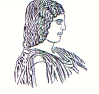 THE AGRICULTURAL UNIVERSITY OF ATHENSThe International and Public Relations OfficeAddress: Iera Odos 75 Str, GR- 118 55 Αthens,Information: Rania HindiridouTel. No.: (+30) 210 5294841e-mail: public.relations@aua.gr				         Αthens April 11, 2022Press Release Participation of the Agricultural University of Athensat the Delphi Economic Forum VII.        The Agricultural University of Athens has participated into the Delphi Economic Forum VII, held at the town of Delphi, between April 6-9, 2022, under the auspices of Her Excellency, the President of the Hellenic Republic, Ms Katerina Sakellaropoulou.        Indeed, it is the second consecutive time that the Agricultural University of Athens has participated into the emblematic institution of the Delphi International Economic Forum contributing to the utmost into the strategy development and creation of a vision about rural development, as well as dealing with the global challenges of food crisis and climate change, which have beset contemporary society for years on a global level being as topical as ever.         More specifically, the Rector of the Agricultural University of Athens, Spyridon Kintzios, on Saturday, April 9, 2022, participated into the panel discussion, entitled “Economic and Food Security Impacts on EU Farm to Fork Strategy”, featuring the current trends in agricultural studies inasmuch the strategy of innovation transfer from university to producer.        Besides, a central presentation of the Agricultural University and the Department of Regional and Economic Development, of the School of Applied Economics and Social Sciences, headquartered in Amfissa Campus, was made during the Forum through the significant contribution of the Associate Professor, Marina-Selini Katsaiti.       More information about the particular conference is available for anyone interested, on the following link:  https://www.agronews.gr/thesmika/198231/i-politiki-farm-to-fork-kai-i-thesi-tou-paragogou-sti-nea-epohi/   